Name: Type each sentence with the proper punctuation mark at the end.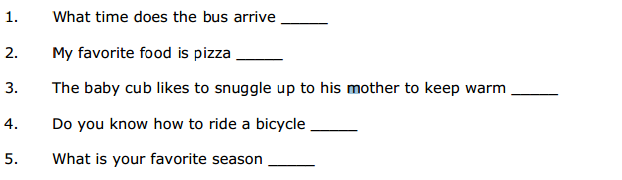 